		Agreement			Concerning the Adoption of Harmonized Technical United Nations Regulations for Wheeled Vehicles, Equipment and Parts which can be Fitted and/or be Used on Wheeled Vehicles and the Conditions for Reciprocal Recognition of Approvals Granted on the Basis of these United Nations Regulations*(Revision 3, including the amendments which entered into force on 14 September 2017_________		Addendum 137 – UN Regulation No. 138		Amendment 1Supplement 1 to the original version of the Regulation – Date of entry into force: 10 October 2017		Uniform provisions concerning the approval of Quiet Road Transport Vehicles with regard to their reduced audibility (QRTV)This document is meant purely as documentation tool. The authentic and legal binding texts is: 	ECE/TRANS/WP.29/2017/6 (1622616)._________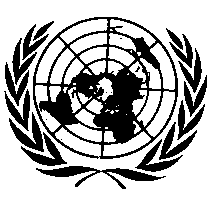 UNITED NATIONSParagraph 1., amend to read:"1.	ScopeThis Regulation applies to electrified vehicles of categories M and N which can be propelled in the normal mode, in reverse or at least one forward drive gear, without an internal combustion engine operating1 in respect to their audibility."E/ECE/324/Rev.2/Add.137/Amend.1−E/ECE/TRANS/505/Rev.2/Add.137/Amend.1E/ECE/324/Rev.2/Add.137/Amend.1−E/ECE/TRANS/505/Rev.2/Add.137/Amend.111 December 2017